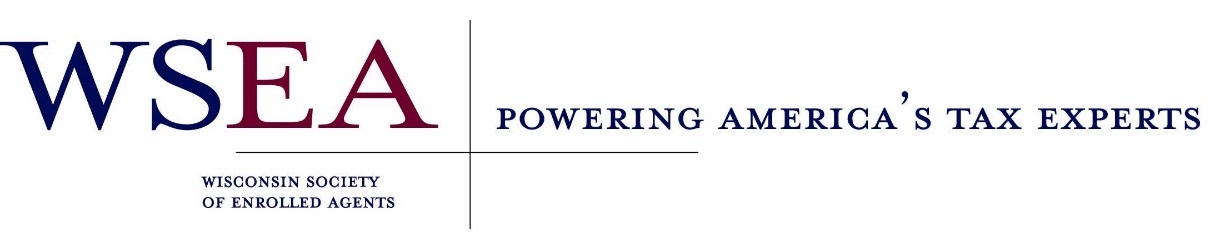 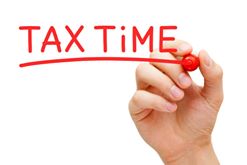 Mark Your Calendars -- May 18 & 19, 2015 -- Annual WSEA Convention & BanquetThe next meeting will be held on May 19-20, 2015 at Brookfield Inn & Suites in Brookfield. Room rates: King $109, Double $119.Special guests include: 
(1) Kathy Morgan, EA will speak on identity theft, military taxpayers, disabled vets, AMT, attorneys, NOLs, fraudulent preparers and depreciation recapture. 
(2) Mike Nelson, NAEA EVP,  will be attending. 
(3) IRS Liaison Joan Jeselun will give a presentation during lunch.More details to follow....>>Special thanks to all who attended the January WSEA Seminar<<Candidates for WSEA Board NeededFrom Your Immediate Past President - Julie Molek, EA, Richland Center WI - Nominating Committee Co-ChairWe are seeking candidates who wish to serve on the WSEA board during the 2015-2016 fiscal year. We only need one candidate for director to make a full slate, but would love to have more candidates running. You may wonder why you might wish to be on the board and what advantage it has for you. For those of us who are self-employed, it speaks volumes not only to our clients but to the community at large when we have been elected by our peers to serve as their leader. For those of us who are employed by someone else, it looks great on our resumes. Perhaps we love our current employer and do not wish to change. I can assure you that your feelings may change in the future and having served on the board will be quite advantageous to you. Also, active involvement in your professional organization speaks volumes to your current employer. It shows that you are very interested in what you are doing. (Personally, I will not hire anyone who does not belong to a professional tax organization.)Elections will be in May, at the WSEA Annual Convention. Be prepared to share with your peers as to why you feel you deserve to be elected.If you feel you do not have the time to be a board member, you can still contribute greatly to our organization by becoming involved in a committee. Right now, we are trying to build our education committee and need your help. Give yourself the opportunity to have a significant impact on the growth of our professional organization by running for election to the Board of Directors of WSEA.Please let Jeremy Burri or me know if you intend to run or be prepared to have someone nominate you from the floor. My email is: juliestaxservice@gmail.com. Thank you for your consideration.    JulieCongratulations Laurie & Michelle…Laurie Zeigler was reappointed to serve as Secretary-Treasurer of NAEA.Michelle McBride EA was elected to NAEA's Affiliate Council! Public Relations News…1. New NAEA public website EATAX.org. This website is designed for General Public. The website will be mobile friendly. The website is simple, Find EA button, a short description of EA and a video commercial advertising that EA are America’s Tax Experts. 
2. AZ society of Enrolled Agents and NAEA have joined together for a major advertisement campaign around the Super Bowl (Super Bowl this year is being held in Phoenix AZ). For a few days before and after the Super Bowl an airplane will be circling over downtown Phoenix towing an enormous large banner with NAEA logo a long tail that says “WhatisEA.org”
3. NAEA will advertising on all NPR radio stations across USA during months of January and February. A portion of the ad will say Enrolled Agents – America Tax Experts go to EATAX.org for more details.Be Sure to Complete Your Membership Info for the New NAEA Membership DirectoryThe NAEA membership directory has been redesigned it is very important for you take a couple of minutes to complete your new profile. Lots of people will be searching the “Find EA” directory because of the focused Public Awareness Campaign. It is very important for you to complete your profile information in the new directory, as your information in the old directory listing did not move across to this new listing. As you preparer to complete your new profile you can also include a picture and a bio.Here is how to update your profile: 
Log into your profile on the NAEA website, www.naea.org.  
· Click on My Account; (top right hand corner in the gold area)
· Click on Update Profile
· Click each of these buttons to update all areas of your profile
· Update My “Find An EA” Profile
· My Membership Directory Photo & Bio
· Membership Directory Preferences
· Contact Information
· Details About You
· Email Contact Preferences.
NOTE: Be sure to hit SAVE and SUBMIT.CALLING ALL MENTORS – If you have been a member of NAEA/WSEA for a number of years, please get in touch with Michelle McBride. We would like to implement a Mentorship Program. More info to follow.Remove Those Circular 230 Disclaimers! 					by David J. Fayram, EASome will complain that this article is too long because its point is simple. If you are among those, I will state the point of the article directly: if you have a jurat on your stationery or emails stating that the letter or email cannot be relied on to avoid tax penalties, you should remove them immediately. This is especially true if it mentions Circular 230.Karen L. Hawkins, Director of the Office of Professional Responsibility, has stated many times that she thinks these jurats are incorrect statements which mislead the public about Circular 230. If any of these come to her attention, she has threatened to issue a cease and desist letter to the practitioners. This will threaten their licenses to practice and might cost thousands of dollars to get straightened out.Aside from these risks, the jurats make you look unprofessional. The final regulations were issued on June 9, 2014 and were effective as of June 12, 2014. Whatever compliance period Hawkins might have had in mind is probably coming to an end.Furthermore, the jurats are professionally demeaning. EAs are in the business of providing tax advice which can be relied on by their clients. This business is legal, proper, and authorized by Circular 230. Why would EAs ever advertise that their advice could not be relied on? The very idea is preposterous. My partner and I have never used the disclaimers.In 2010 Ms. Hawkins agreed with me. Here is a quotation from an article which I wrote. The article appeared in the October 2010 issue of this newsletter and its title was, Proserpina?:She [Hawkins] agreed with me that those jurats at the end of emails and letters stating that any tax advice which might be contained in the email or letter cannot be used for any purpose are “silly.” The vast majority of email and letters contain no tax advice of any consequence.The Kernel of TruthCircular 230 was trying to deal with a real problem. People who sell tax shelters would like an opinion letter from a lawyer or a CPA (or even an EA) verifying that the promised tax benefits will materialize. Furthermore, the letter should be adequate to protect the taxpayer from penalties for understating their income (a subject not to be pursued at length here). These letters have caused problems. Sometimes they are written so broadly that they do not cover the individual circumstances of the actual taxpayer. Sometimes they assume facts which are not present in the actual transaction. Sometimes they advance frivolous interpretations of the law. Sometimes the person writing the letter has a conflict of interest because the person will receive a commission based on sales of the tax shelter, or the person himself or herself is promoting the sale of the tax shelter. All of these are legitimate concerns of the Office of Professional Responsibility and many barrels of ink have been spilled on them.For the most part, EAs are not involved in tax shelter opinion letters because EAs don’t have the professional status to benefit sellers of the shelters, but I can offer an example in the EA context. Say an unlicensed preparer has a client with business losses over several years. The preparer is unsure if these losses are covered by the “hobby loss” rules at IRC §183, “Activities not engaged in for profit”. The preparer comes to you with a request for a letter which describes the application of §183 to the facts presented by this situation and reaching a conclusion as to how the return should be prepared. This letter should be sufficient to protect the client from penalties for understatements of tax and to protect the preparer from preparer penalties on the basis that they relied on a professional, i.e. you. Circular 230 does have something to say about how you should write this letter and you should carefully follow the provisions at §10.37. If you do this, it is completely proper for you to write the letter and it should protect both the taxpayer and the preparer. The intent of all three parties is for the taxpayer and the preparer to rely on your opinion.The Problem with §10.35In order to protect the government from unscrupulous opinions, old §10.35 used a “cookie-cutter” approach to the rules governing “reliance opinions” such as the one described above. A reliance opinion was any written advice concerning a tax shelter that concludes at a confidence level of more likely than not that one or more significant tax issues would be resolved in the taxpayers’ favor. The concept of a tax shelter here is so broad as to include everything we do with regard to tax advice. There was an important exception in that written advice was not treated as a reliance opinion if the practitioner prominently disclosed in the written advice that it was not intended or written by the practitioner to be used, and that it cannot be used by the taxpayer, for the purpose of avoiding penalties. Hence the disclaimers.The problem with these rules was that they were extremely complicated and lengthy. In the end no one could tell if a specific opinion met the rules or not. Professionals became reluctant to practice their profession and opinion letters became very expensive.The New Rules Old §10.35 was eliminated and replaced with a statement that practitioners should possess the necessary competence to engage in practice before the IRS. The definition of “competence” is broad enough that a person of goodwill should be able to meet it. The fact that old §10.35 was eliminated will be the basis for Hawkins’ cease and desist letter.The rules at old §10.35 were replaced in new §10.37 with general rules such as, “1. Base the written advice on reasonable factual and legal assumptions (including assumptions as to future events). 2. Reasonably consider all relevant facts and circumstances that the practitioner knows or should know.” These rules use general terms that could cut either for the practitioner or for the government depending on the circumstances.Be Careful out ThereDespite the changes, the substance of the problem remains. The government still insists that it will aggressively protect itself against the “relied on a professional” defense. Clients have a big incentive to blame the preparer when things go off the tracks. The fact that Circular 230 rules are less specific means that the spotlight will turn again to Neonatology Associates, P.A. which is a well-respected case establishing three general rules for the defense:The advisor must be a competent and qualified professional who had sufficient expertise to justify the taxpayer’s reliance.The taxpayer provided all necessary and accurate information to the advisor.The taxpayer actually relied in good faith on the advisor’s judgment concerning the proper tax treatment of the item at issue.The case provides a roadmap when the intention is to provide protection to taxpayers seeking advice.TY 2014 Tax SeasonJanuary 2015 NEWSLETTER 